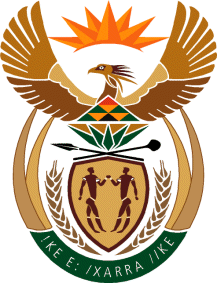 MINISTRY: PUBLIC SERVICE AND ADMINISTRATIONREPUBLIC OF SOUTH AFRICANATIONAL ASSEMBLYQUESTION FOR WRITTEN REPLY DATE:		4 JUNE 2021QUESTION NO.: 	1674.		Dr M M Gondwe (DA) to ask the Minister of Public Service and Administration:What are the (a) full relevant details of the various agreements signed by him and his predecessors over the past 10 financial years on behalf of the Government with the Republic of Cuba, (b) reasons and (c) total amounts paid to any Cuban entity in the past 10 financial years by (i) his department and (ii) any entity reporting to him?												NW1882EREPLY: The Department of Public Service and Administration has not concluded any agreements with the Republic of Cuba over the past 10 financial years.b) Not applicable c) (i) & (ii) Not applicable End 